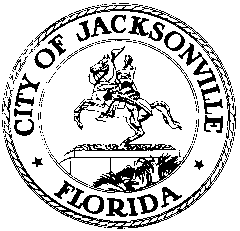 OFFICE OF THE CITY COUNCILAugust 27, 201211:00 A.M.M E M O R A N D U MTO:	The Honorable Greg Anderson	The Honorable Doyle Carter	The Honorable Kimberly Daniels	The Honorable Don RedmanFROM:	Council Member Lori Boyer, Chair	Special Committee on Context Sensitive StreetsRE:	Special Committee on Context Sensitive Streets Meeting Notice, September 12, 2012Notice is hereby given that the Honorable Lori Boyer, Chair of the Special Committee on Context Sensitive Streets, will meet with members of the Special Committee on Wednesday, September 12, 2012 at 4:00 P.M. in the Council Chamber, 1st Floor of City Hall, 117 W. Duval St, Jacksonville, Florida.All interested parties are invited to attend. Please mark your calendars accordingly.Please contact Philip Zamarron, Legislative Assistant, at (904) 630-1404 for additional information or correspondence.LB/przcc:	Council Members/Staff	Cheryl L. Brown, Director/Council SecretaryDana Farris, Chief, Legislative Services DivisionCarol Owens, Asst Chief, Legislative Services DivisionJeff Clements, Chief, Research Division	Kristi Sikes, Chief, Administrative Services Division	CITYC@COJ.NET	Posted Notice Board – 1st Floor City Hall	Electronic Notice Kiosk – 1st Floor City Hall	Public Notice System – City Council Web Page	Media Box	File CopyLORI N. BOYERCOUNCIL MEMBERDISTRICT 5OFFICE (904) 630-1382FAX (904) 630-2906SUITE 425, CITY HALL117 WEST DUVAL STREETJACKSONVILLE, FLORIDA 32202E-MAIL: LBOYER@coj.net